TOWN OF AVONPOLICYUSE OF All use of the park by groups must be approved by the office of the Board of Selectmen.  Local residents and/or groups/organizations shall take precedence in reservations.Reservations should be made at least thirty (30) days in advance.  Reservations shall be on a first come, first served basis.There shall be a fee for the use of the park for weddings and/or wedding picture sessions.Private function/party use of the park is prohibited without permission of the office of the Board of Selectmen.  Weddings and other gatherings shall be required to hire a detail police officer at their expense.  Other functions may be required to hire a detail police officer at the discretion of the Board of Selectmen.Wedding picture sessions require a fee of twenty-five dollars ($25.00).  Such fee to be paid by check to the Town of  thirty (30) days in advance of the session.Weddings are subject to a fifty dollar ($50.00) fee, which shall be paid by check to the Town of  thirty (30) days in advance of the wedding.Fees for all other functions shall be established by the Board of Selectmen on a case by case basis.No decorations are to be attached to trees or other structures within the park.  Any portable decorations and/or equipment/signage, etc. used for the event shall be removed immediately after the event.Parking is restricted to the designated parking area.  No vehicle is allowed outside of the designated parking area.All fees shall be waived for residents of the Town of .  Proof of residency may be established by (1) a current valid driver’s license with an  address; (2) appearing on most recent Town census; or (3) appearing on the most recent voting list.Policy #05-09Adopted: October 20, 2005 Effective date: October 20, 2005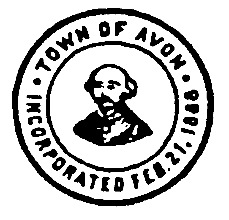 